Publicado en Madrid el 31/05/2021 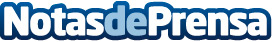 Seis jóvenes talentos elegidos entre casi 10.000 candidatos y candidatas optan a convertirse en "Ceo por un mes" del Grupo Adecco"CEO por un mes" es una iniciativa mundial del Grupo Adecco que tiene como objetivo brindar una oportunidad laboral única a jóvenes de 47 países en los que trabaja el Grupo. Este año celebra su séptima edición. En cada país, un candidato será elegido presidente de la zona. En el caso de España, un joven podrá convertirse en CEO de Adecco España y desempeñar este puesto durante un mes de la mano de Iker Barricat, director general de Adecco EspañaDatos de contacto:Adecco914115868Nota de prensa publicada en: https://www.notasdeprensa.es/seis-jovenes-talentos-elegidos-entre-casi-10 Categorias: Nacional Comunicación Marketing Sociedad Emprendedores Recursos humanos http://www.notasdeprensa.es